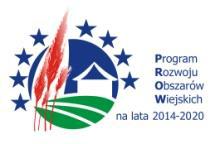 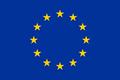 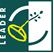 „Europejski Fundusz Rolny na rzecz Rozwoju Obszarów Wiejskich: Europa inwestująca w obszary wiejskie”Załącznik nr 1 do Procedury oceny i wyboru operacji własnych LGD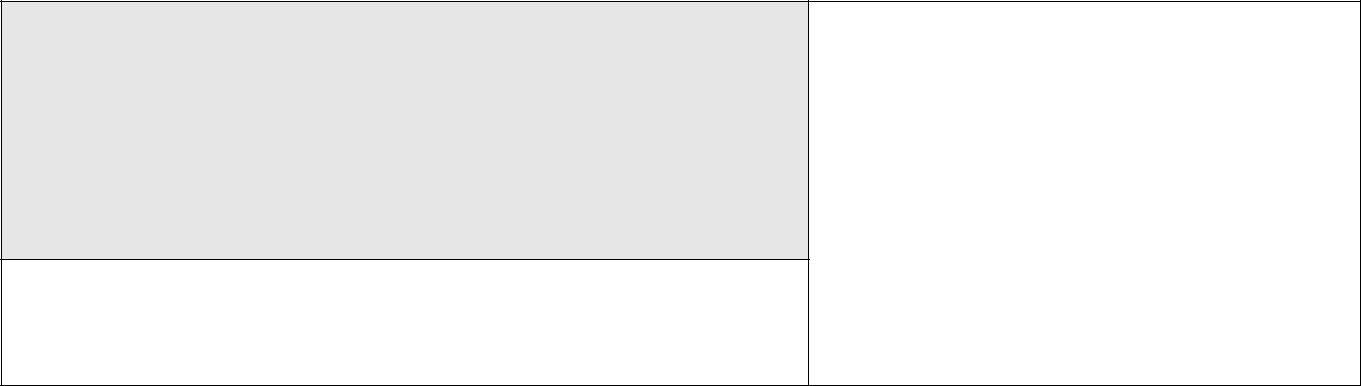 Stowarzyszenie „Na Śliwkowym Szlaku”FORMULARZ ZGŁOSZENIA ZAMIARU REALIZACJI OPERACJI ODPOWIADAJĄCEJ ZAKRESOWI OPERACJI WŁASNEJ LGDPotwierdzenie przyjęcia:Nr zgłoszenia:  ………………………………………Dane Zgłaszającego: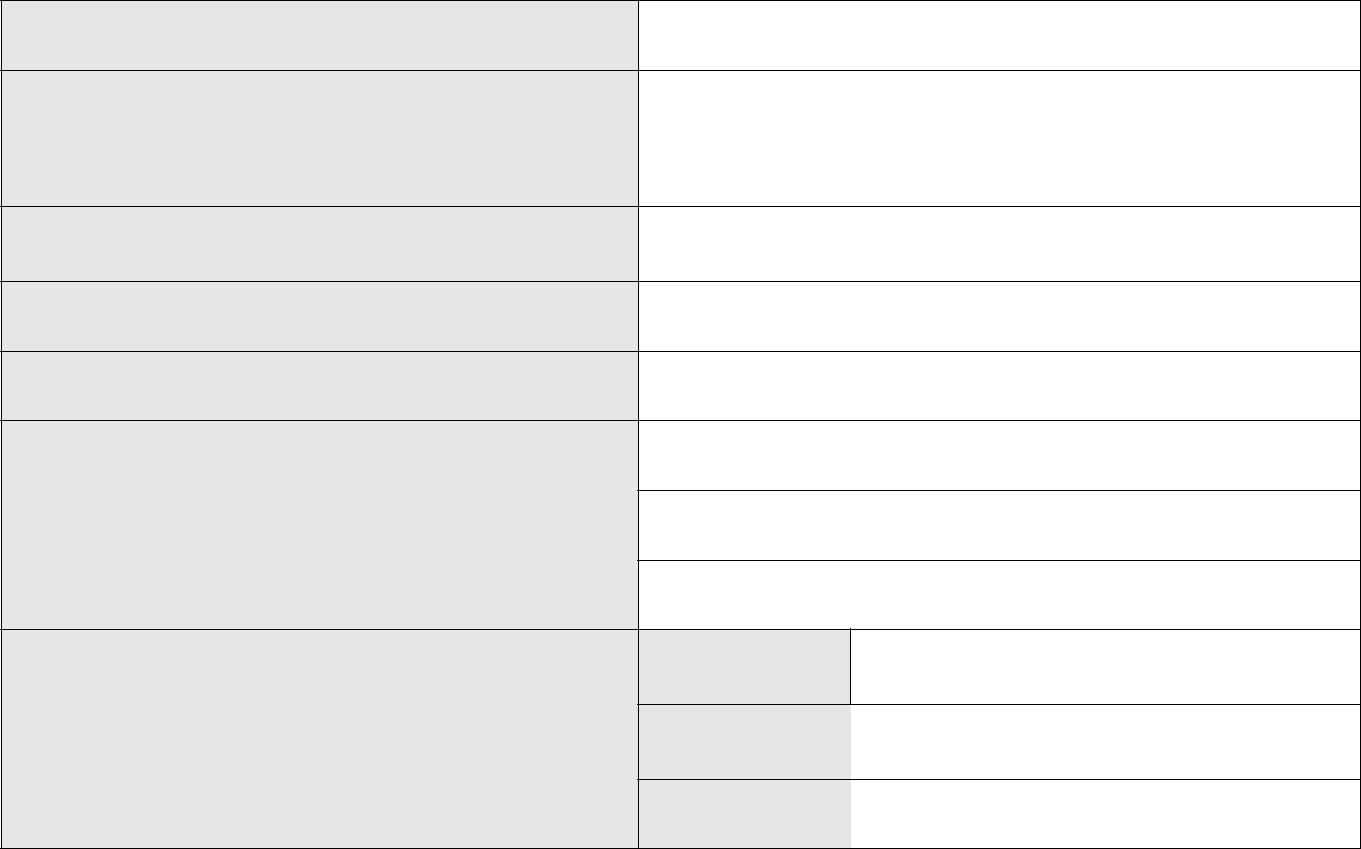 Imię i nazwisko/Nazwa ZgłaszającegoRejestr, w jakim figuruje zgłaszający, numerrejestru (jeśli dotyczy)Numer NIP/PESEL (dotyczy osób fizycznychniewykonujących działalności gospodarczej)Numer identyfikacyjny ARiMRE-mail ZgłaszającegoOsoba/osoby upoważnione do reprezentowaniaZgłaszającego (Imię i nazwisko)Imię inazwiskoOsoba upoważniona do kontaktów z LGD	Numer telefonue-mailW związku ogłoszeniem przez LGD informacji o planowanej realizacji operacji własnej pt.:zgłaszam zamiar realizacji operacji odpowiadającej zakresowi planowanej operacji własnej LGD.Oświadczam, że spełniam warunki podmiotowe uprawniające mnie do wsparcia, o których mowa w § 3 rozporządzenia MRiRW z dnia 24.09.2015r. w sprawie szczegółowych warunków i trybu przyznawania pomocy finansowej w ramach poddziałania "Wsparcie na wdrażanie operacji w ramach strategii rozwoju lokalnego kierowanego przez społeczność" objętego Programem Rozwoju Obszarów Wiejskich na lata 2014-2020 (Dz.U.2015.1570 z późn.zm.):OSOBY FIZYCZNE/OSOBY FIZYCZNE WYKONUJĄCE DZIAŁALNOŚĆ GOSPODARCZĄ*Moje miejsce zamieszkania znajduje się na obszarze wiejskim objętym LSR (dotyczy osób niewykonujących działalności gospodarczej, do której stosuje się przepisy ustawy z dnia z dnia 6.03.2018 r. Prawo przedsiębiorców (Dz.U. poz. 646)):Adres:Miejsce wykonywania działalności gospodarczej oznaczone adresem w Centralnej Ewidencji i Informacji o Działalności Gospodarczej znajduje się na obszarze wiejskim objętym LSR (dotyczy osób fizycznych wykonujących działalność gospodarczą, do której stosuje się przepisy ustawy Prawo przedsiębiorców), a w przypadku braku takiego wpisu – moje miejsce zamieszkania znajduje się na obszarze wiejskim objętym LSR:Adres:Jestem obywatelem państwa członkowskiego Unii Europejskiej:Obywatelstwo:Jestem pełnoletni/-a:Data urodzenia:Prowadzę mikroprzedsiębiorstwo/małe przedsiębiorstwo w rozumieniu przepisów rozporządzenia Komisji (UE) nr 651/2014 z dnia 17 czerwca 2014 r. uznającego niektóre rodzaje pomocy za zgodne z rynkiem wewnętrznym w zastosowaniu art. 107 i 108Traktatu (Dz. Urz. UE L 187 z 26.06.2014, str. 1) – dotyczy Zgłaszających zamierzającychrealizować operację w ramach prowadzonej działalności gospodarczej, do której stosuje się przepisy ustawy Prawo przedsiębiorców:Rodzaj przedsiębiorstwa:Dla wykazania powyższego składam następujące dokumenty:1.2.3.4.5.6.OSOBY PRAWNE*Zgłaszającym jest osoba prawna z wyłączeniem województwa:Rodzaj osoby prawnej:Siedziba/oddział osoby prawnej znajduje się na obszarze wiejskim objętym LSR (w przypadku gmin, których siedziba znajduje się poza obszarem wiejskim objętym LSR: obszar wiejski gminy objęty jest LSR, w ramach którego zamierza realizować operację; w przypadku powiatów, których siedziba znajduje się poza obszarem wiejskim objętym LSR: obszar co najmniej jednej z gmin wchodzących w skład powiatu jest obszarem wiejskimobjętym LSR, w ramach której zamierza realizować operację):Adres siedziby/oddziału/wskazanie obszaru wiejskiego gminy, powiatu:Wnioskodawcą jest lokalna grupa działania, o której mowa w przepisach o rozwojulokalnym z udziałem lokalnej społeczności:Nazwa lokalnej grupy działania:Zgłaszający prowadzi mikroprzedsiębiorstwo/małe przedsiębiorstwo w rozumieniu przepisów rozporządzenia Komisji (UE) nr 651/2014 z dnia 17 czerwca 2014 r. uznającego niektóre rodzaje pomocy za zgodne z rynkiem wewnętrznym w zastosowaniu art. 107 i108  Traktatu  (Dz.  Urz.  UE  L  187  z  26.06.2014,  str.  1)  –  dotyczy  Zgłaszającychzamierzających realizować operację w ramach prowadzonej działalności gospodarczej, do której stosuje się przepisy ustawy Prawo przedsiębiorców:Rodzaj przedsiębiorstwa:Dla wykazania powyższego składam następujące dokumenty:1.2.3.4.5.6.JEDNOSTKI ORGANIZACYJNE NIEPOSIADAJĄCE OSOBOWOŚCI PRAWNEJ, KTÓRYM USTAWA PRZYZNAJE ZDOLNOŚĆ PRAWNĄ*Zgłaszającym jest jednostka organizacyjna nieposiadająca osobowości prawnej, którejustawa przyznaje zdolność prawną:Rodzaj jednostki:Siedziba/oddział jednostki organizacyjnej nieposiadającej osobowości prawnej, którejustawa przyznaje zdolność prawną, znajduje się na obszarze wiejskim objętym LSR:Adres siedziby/oddziału:Zgłaszający prowadzi mikroprzedsiębiorstwo/małe przedsiębiorstwo w rozumieniu przepisów rozporządzenia Komisji (UE) nr 651/2014 z dnia 17 czerwca 2014 r. uznającego niektóre rodzaje pomocy za zgodne z rynkiem wewnętrznym w zastosowaniu art. 107 i108  Traktatu  (Dz.  Urz.  UE  L  187  z  26.06.2014,  str.  1)  –  dotyczy  Zgłaszającychzamierzających realizować operację w ramach prowadzonej działalności gospodarczej, do której stosuje się przepisy ustawy Prawo przedsiębiorców:Rodzaj przedsiębiorstwa:Dla wykazania powyższego składam następujące dokumenty:1.2.3.4.5.6.IV.	SPÓŁKA CYWILNA*Zgłaszającym jest spółka cywilna, a każdy jej wspólnik, w zależności od formy prawnej wspólnika, spełnia kryteria określone w pkt I – III (Uwaga! Podmiot wykonujący działalność gospodarczą w formie spółki cywilnej, nie może ubiegać się o pomoc na operację w zakresie wspierania współpracy między podmiotami wykonującymi działalnośćgospodarczą na obszarze wiejskim objętym LSR):Odpowiednie dane wspólników:Zgłaszający prowadzi mikroprzedsiębiorstwo/małe przedsiębiorstwo w rozumieniu przepisów rozporządzenia Komisji (UE) nr 651/2014 z dnia 17 czerwca 2014 r. uznającego niektóre rodzaje pomocy za zgodne z rynkiem wewnętrznym w zastosowaniu art. 107 i108  Traktatu  (Dz.  Urz.  UE  L  187  z  26.06.2014,  str.  1)  –  dotyczy  Zgłaszającychzamierzających realizować operację w ramach prowadzonej działalności gospodarczej, do której stosuje się przepisy ustawy Prawo przedsiębiorców:Rodzaj przedsiębiorstwa:Dla wykazania powyższego składam następujące dokumenty:1.2.3.4.5.6.* Należy wypełnić odpowiednią sekcjęOświadczam, że zapoznałam/em się z pełną informacją na temat planowanej do realizacji operacji własnej LGD znajdującą się na stronie internetowej www.nasliwkowymszlaku.pl.Oświadczam, że realizacja przeze mnie operacji odpowiadającej operacji własnej skutkować będzie realizacją celów i wskaźników zaplanowanych przez LGD.Oświadczam, że nie podlegam wykluczeniu z ubiegania się o przyznanie wsparcia, to jest nie zachodzą w stosunku do mnie przesłanki określone w:art. 207 ust. 4 ustawy z dn. 27 sierpnia 2009 r. o finansach publicznych (j.t. Dz.U. z 2013 r., poz. 885, z późn. zm.),art. 12 ust. 1 pkt 1 ustawy z dn. 15 czerwca 2012 r. o skutkach powierzania wykonywania pracy cudzoziemcom przebywającym wbrew przepisom na terytorium RzeczypospolitejPolskiej (Dz.U. z 2012 r., poz. 769),art. 9 ust. 1 pkt 2a ustawy z dn. 28 października 2002 r. o odpowiedzialności podmiotów zbiorowych za czyny zabronione pod groźbą kary (j.t. Dz. U. z 2014 r., poz. 1417, z późn.zm.).Oświadczam, że jestem związany niniejszym zgłoszeniem do dnia …………………………………….Wyrażam zgodę na kontaktowanie się ze mną w sprawach związanych z niniejszym zgłoszeniem drogą elektroniczną na podany przeze mnie adres e-mail.Jednocześnie osoby podpisujące zgłoszenie oświadczają, że przyjmują do wiadomości, że:Administratorem zebranych danych osobowych jest Stowarzyszenie „Na Śliwkowym Szlaku” z siedzibą w Iwkowej,Dane osobowe będą przetwarzane w związku ze złożeniem zgłoszenia na realizację operacji odpowiadającej zakresowi operacji własnej LGD i jej ewentualną realizacją, dane osobowe przetwarzane będą w celu wypełnienia obowiązku prawnego ciążącego na administratorze w zakresie przeprowadzenia procesu oceny spełniania warunków realizatora operacji własnej na podstawie art. 6 ust. 1 pkt b) i art. 6 ust. 1 pkt c) rozporządzenia PE i Rady (UE) 2016/679 z dnia 27 kwietnia 2016 r. w sprawie ochrony osób fizycznych w związku z przetwarzaniem danych osobowych i w sprawie swobodnego przepływu takich danych oraz uchylenia dyrektywy 95/46/WE (ogólne rozporządzenie o ochronie danych),Dane osobowe mogą zostać udostępnione podmiotom publicznym uprawnionym do kontroli prawidłowości przeprowadzenia procesu oceny zgłoszeń, potwierdzenia kwalifikowalności wydatków, a także w celu monitoringu, sprawozdawczości i ewaluacji w ramach realizacji przez LGD strategii rozwoju lokalnego kierowanego przez społeczność, a w szczególności Agencji Restrukturyzacji i Modernizacji Rolnictwa z siedzibą w 00-175 Warszawa, Al. Jana Pawła II 70, Samorządowi Województwa Małopolskiego, ul. Racławicka 56, 30-17 Kraków oraz specjalistycznym podmiotom, realizującym badania ewaluacyjne, kontrole i audyty na zlecenie tych podmiotów,Podanie danych jest dobrowolne, niniejszego zgłoszenia,Mają prawo dostępu do swoich danych osobowych oraz prawo do ich sprostowania, usunięcia, ograniczenia przetwarzania, prawo do przenoszenia danych,Dane osobowe będą przechowywane przez okres prowadzenia procesu oceny spełniania warunków realizatora operacji własnej oraz po jego zakończeniu w celu wypełnienia obowiązku prawnego ciążącego na Administratorze, na czas zgodny z obowiązującymi przepisami,Mają prawo do wniesienia skargi do Prezesa UODO w razie uznania, że przetwarzanie danych osobowych ich dotyczących narusza przepisy ogólnego rozporządzenia o ochronie danych osobowych z 27.04.2016r.Oświadczam, że wszystkie podane w niniejszym zgłoszeniu oraz w załącznikach informacje są zgodne z aktualnym stanem prawnym i faktycznym.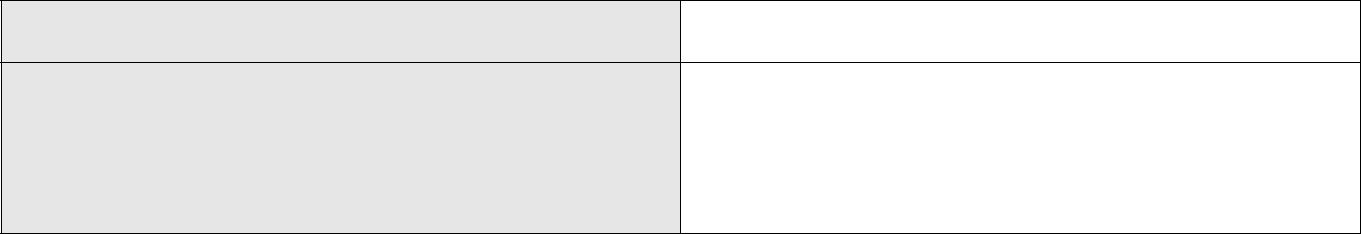 Data:Podpis Zgłaszającego lub osób upoważnionych dojego reprezentacji: